Заместитель начальника ОИЗО                                                                         О.П.Казакова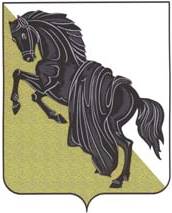 АДМИНИСТРАЦИЯ КАСЛИНСКОГО ГОРОДСКОГО ПОСЕЛЕНИЯЧелябинской областиПОСТАНОВЛЕНИЕ«12» сентября 2018  №235                  г. КаслиАДМИНИСТРАЦИЯ КАСЛИНСКОГО ГОРОДСКОГО ПОСЕЛЕНИЯЧелябинской областиПОСТАНОВЛЕНИЕ«12» сентября 2018  №235                  г. КаслиАДМИНИСТРАЦИЯ КАСЛИНСКОГО ГОРОДСКОГО ПОСЕЛЕНИЯЧелябинской областиПОСТАНОВЛЕНИЕ«12» сентября 2018  №235                  г. КаслиАДМИНИСТРАЦИЯ КАСЛИНСКОГО ГОРОДСКОГО ПОСЕЛЕНИЯЧелябинской областиПОСТАНОВЛЕНИЕ«12» сентября 2018  №235                  г. КаслиАДМИНИСТРАЦИЯ КАСЛИНСКОГО ГОРОДСКОГО ПОСЕЛЕНИЯЧелябинской областиПОСТАНОВЛЕНИЕ«12» сентября 2018  №235                  г. КаслиАДМИНИСТРАЦИЯ КАСЛИНСКОГО ГОРОДСКОГО ПОСЕЛЕНИЯЧелябинской областиПОСТАНОВЛЕНИЕ«12» сентября 2018  №235                  г. КаслиАДМИНИСТРАЦИЯ КАСЛИНСКОГО ГОРОДСКОГО ПОСЕЛЕНИЯЧелябинской областиПОСТАНОВЛЕНИЕ«12» сентября 2018  №235                  г. КаслиАДМИНИСТРАЦИЯ КАСЛИНСКОГО ГОРОДСКОГО ПОСЕЛЕНИЯЧелябинской областиПОСТАНОВЛЕНИЕ«12» сентября 2018  №235                  г. КаслиОб  утверждении Перечнямуниципального имущества,предназначенного для предоставлениясубъектам малого и среднегопредпринимательства и организациям,образующим инфраструктуру поддержки субъектов МСП В целях реализации на территории Каслинского городского поселения Федерального закона от 24.07.2007 № 209- ФЗ «О развитии малого и среднего предпринимательства в Российской Федерации», во исполнение Постановления главы Каслинского городского поселения от 16.03.2010 №59 «О Порядке формирования, ведения и опубликования перечня муниципального имущества, предназначенного для предоставления во владение и (или) пользование субъектам малого и среднего предпринимательства».ПОСТАНОВЛЯЮ:            Утвердить прилагаемый Перечень муниципального имущества, предназначенного для предоставления субъектам малого и среднего предпринимательства и организациям, образующим инфраструктуру поддержки субъектов МСП, а также отчуждаемого на возмездной основе в собственность субъектам малого и среднего предпринимательства в соответствии с пунктом 4 статьи 18 Федерального закона от 24.07.2008 № 209-ФЗ.Начальнику общего отдела администрации Каслинского городского поселения (Шимель Н.В..) опубликовать настоящее Постановление в газете «Красное знамя» разместить на официальном сайте администрации Каслинского городского поселения.Временно исполняющий полномочия главыКаслинского городского поселения                                                              Д.Н.ДерябинОб  утверждении Перечнямуниципального имущества,предназначенного для предоставлениясубъектам малого и среднегопредпринимательства и организациям,образующим инфраструктуру поддержки субъектов МСП В целях реализации на территории Каслинского городского поселения Федерального закона от 24.07.2007 № 209- ФЗ «О развитии малого и среднего предпринимательства в Российской Федерации», во исполнение Постановления главы Каслинского городского поселения от 16.03.2010 №59 «О Порядке формирования, ведения и опубликования перечня муниципального имущества, предназначенного для предоставления во владение и (или) пользование субъектам малого и среднего предпринимательства».ПОСТАНОВЛЯЮ:            Утвердить прилагаемый Перечень муниципального имущества, предназначенного для предоставления субъектам малого и среднего предпринимательства и организациям, образующим инфраструктуру поддержки субъектов МСП, а также отчуждаемого на возмездной основе в собственность субъектам малого и среднего предпринимательства в соответствии с пунктом 4 статьи 18 Федерального закона от 24.07.2008 № 209-ФЗ.Начальнику общего отдела администрации Каслинского городского поселения (Шимель Н.В..) опубликовать настоящее Постановление в газете «Красное знамя» разместить на официальном сайте администрации Каслинского городского поселения.Временно исполняющий полномочия главыКаслинского городского поселения                                                              Д.Н.ДерябинОб  утверждении Перечнямуниципального имущества,предназначенного для предоставлениясубъектам малого и среднегопредпринимательства и организациям,образующим инфраструктуру поддержки субъектов МСП В целях реализации на территории Каслинского городского поселения Федерального закона от 24.07.2007 № 209- ФЗ «О развитии малого и среднего предпринимательства в Российской Федерации», во исполнение Постановления главы Каслинского городского поселения от 16.03.2010 №59 «О Порядке формирования, ведения и опубликования перечня муниципального имущества, предназначенного для предоставления во владение и (или) пользование субъектам малого и среднего предпринимательства».ПОСТАНОВЛЯЮ:            Утвердить прилагаемый Перечень муниципального имущества, предназначенного для предоставления субъектам малого и среднего предпринимательства и организациям, образующим инфраструктуру поддержки субъектов МСП, а также отчуждаемого на возмездной основе в собственность субъектам малого и среднего предпринимательства в соответствии с пунктом 4 статьи 18 Федерального закона от 24.07.2008 № 209-ФЗ.Начальнику общего отдела администрации Каслинского городского поселения (Шимель Н.В..) опубликовать настоящее Постановление в газете «Красное знамя» разместить на официальном сайте администрации Каслинского городского поселения.Временно исполняющий полномочия главыКаслинского городского поселения                                                              Д.Н.ДерябинОб  утверждении Перечнямуниципального имущества,предназначенного для предоставлениясубъектам малого и среднегопредпринимательства и организациям,образующим инфраструктуру поддержки субъектов МСП В целях реализации на территории Каслинского городского поселения Федерального закона от 24.07.2007 № 209- ФЗ «О развитии малого и среднего предпринимательства в Российской Федерации», во исполнение Постановления главы Каслинского городского поселения от 16.03.2010 №59 «О Порядке формирования, ведения и опубликования перечня муниципального имущества, предназначенного для предоставления во владение и (или) пользование субъектам малого и среднего предпринимательства».ПОСТАНОВЛЯЮ:            Утвердить прилагаемый Перечень муниципального имущества, предназначенного для предоставления субъектам малого и среднего предпринимательства и организациям, образующим инфраструктуру поддержки субъектов МСП, а также отчуждаемого на возмездной основе в собственность субъектам малого и среднего предпринимательства в соответствии с пунктом 4 статьи 18 Федерального закона от 24.07.2008 № 209-ФЗ.Начальнику общего отдела администрации Каслинского городского поселения (Шимель Н.В..) опубликовать настоящее Постановление в газете «Красное знамя» разместить на официальном сайте администрации Каслинского городского поселения.Временно исполняющий полномочия главыКаслинского городского поселения                                                              Д.Н.ДерябинОб  утверждении Перечнямуниципального имущества,предназначенного для предоставлениясубъектам малого и среднегопредпринимательства и организациям,образующим инфраструктуру поддержки субъектов МСП В целях реализации на территории Каслинского городского поселения Федерального закона от 24.07.2007 № 209- ФЗ «О развитии малого и среднего предпринимательства в Российской Федерации», во исполнение Постановления главы Каслинского городского поселения от 16.03.2010 №59 «О Порядке формирования, ведения и опубликования перечня муниципального имущества, предназначенного для предоставления во владение и (или) пользование субъектам малого и среднего предпринимательства».ПОСТАНОВЛЯЮ:            Утвердить прилагаемый Перечень муниципального имущества, предназначенного для предоставления субъектам малого и среднего предпринимательства и организациям, образующим инфраструктуру поддержки субъектов МСП, а также отчуждаемого на возмездной основе в собственность субъектам малого и среднего предпринимательства в соответствии с пунктом 4 статьи 18 Федерального закона от 24.07.2008 № 209-ФЗ.Начальнику общего отдела администрации Каслинского городского поселения (Шимель Н.В..) опубликовать настоящее Постановление в газете «Красное знамя» разместить на официальном сайте администрации Каслинского городского поселения.Временно исполняющий полномочия главыКаслинского городского поселения                                                              Д.Н.ДерябинОб  утверждении Перечнямуниципального имущества,предназначенного для предоставлениясубъектам малого и среднегопредпринимательства и организациям,образующим инфраструктуру поддержки субъектов МСП В целях реализации на территории Каслинского городского поселения Федерального закона от 24.07.2007 № 209- ФЗ «О развитии малого и среднего предпринимательства в Российской Федерации», во исполнение Постановления главы Каслинского городского поселения от 16.03.2010 №59 «О Порядке формирования, ведения и опубликования перечня муниципального имущества, предназначенного для предоставления во владение и (или) пользование субъектам малого и среднего предпринимательства».ПОСТАНОВЛЯЮ:            Утвердить прилагаемый Перечень муниципального имущества, предназначенного для предоставления субъектам малого и среднего предпринимательства и организациям, образующим инфраструктуру поддержки субъектов МСП, а также отчуждаемого на возмездной основе в собственность субъектам малого и среднего предпринимательства в соответствии с пунктом 4 статьи 18 Федерального закона от 24.07.2008 № 209-ФЗ.Начальнику общего отдела администрации Каслинского городского поселения (Шимель Н.В..) опубликовать настоящее Постановление в газете «Красное знамя» разместить на официальном сайте администрации Каслинского городского поселения.Временно исполняющий полномочия главыКаслинского городского поселения                                                              Д.Н.ДерябинОб  утверждении Перечнямуниципального имущества,предназначенного для предоставлениясубъектам малого и среднегопредпринимательства и организациям,образующим инфраструктуру поддержки субъектов МСП В целях реализации на территории Каслинского городского поселения Федерального закона от 24.07.2007 № 209- ФЗ «О развитии малого и среднего предпринимательства в Российской Федерации», во исполнение Постановления главы Каслинского городского поселения от 16.03.2010 №59 «О Порядке формирования, ведения и опубликования перечня муниципального имущества, предназначенного для предоставления во владение и (или) пользование субъектам малого и среднего предпринимательства».ПОСТАНОВЛЯЮ:            Утвердить прилагаемый Перечень муниципального имущества, предназначенного для предоставления субъектам малого и среднего предпринимательства и организациям, образующим инфраструктуру поддержки субъектов МСП, а также отчуждаемого на возмездной основе в собственность субъектам малого и среднего предпринимательства в соответствии с пунктом 4 статьи 18 Федерального закона от 24.07.2008 № 209-ФЗ.Начальнику общего отдела администрации Каслинского городского поселения (Шимель Н.В..) опубликовать настоящее Постановление в газете «Красное знамя» разместить на официальном сайте администрации Каслинского городского поселения.Временно исполняющий полномочия главыКаслинского городского поселения                                                              Д.Н.ДерябинОб  утверждении Перечнямуниципального имущества,предназначенного для предоставлениясубъектам малого и среднегопредпринимательства и организациям,образующим инфраструктуру поддержки субъектов МСП В целях реализации на территории Каслинского городского поселения Федерального закона от 24.07.2007 № 209- ФЗ «О развитии малого и среднего предпринимательства в Российской Федерации», во исполнение Постановления главы Каслинского городского поселения от 16.03.2010 №59 «О Порядке формирования, ведения и опубликования перечня муниципального имущества, предназначенного для предоставления во владение и (или) пользование субъектам малого и среднего предпринимательства».ПОСТАНОВЛЯЮ:            Утвердить прилагаемый Перечень муниципального имущества, предназначенного для предоставления субъектам малого и среднего предпринимательства и организациям, образующим инфраструктуру поддержки субъектов МСП, а также отчуждаемого на возмездной основе в собственность субъектам малого и среднего предпринимательства в соответствии с пунктом 4 статьи 18 Федерального закона от 24.07.2008 № 209-ФЗ.Начальнику общего отдела администрации Каслинского городского поселения (Шимель Н.В..) опубликовать настоящее Постановление в газете «Красное знамя» разместить на официальном сайте администрации Каслинского городского поселения.Временно исполняющий полномочия главыКаслинского городского поселения                                                              Д.Н.ДерябинПриложение к постановлению администрации Каслинского городского поселения  от ________________№ ______________Приложение к постановлению администрации Каслинского городского поселения  от ________________№ ______________Приложение к постановлению администрации Каслинского городского поселения  от ________________№ ______________Приложение к постановлению администрации Каслинского городского поселения  от ________________№ ______________№ п/пПравообладательНаименование имущества Адрес (местоположение)Адрес (местоположение)Общая площадь(кв.м.)Назначение1 МО «Каслинское городское поселение»  Нежилое помещениег. Касли, ул. Лобашова, д. 140, пом.1г. Касли, ул. Лобашова, д. 140, пом.155,0бытовое обслуживание2МО «Каслинское городское поселение»  Нежилое помещение г. Касли, ул. Ретнева, д.6, пом.5г. Касли, ул. Ретнева, д.6, пом.545,0офис